Name of journal: World Journal of GastroenterologyESPS Manuscript NO: 18912Manuscript Type: TOPIC HIGHLIGHT2015 Advances in Liver TransplantationCurrent diagnosis and treatment of benign biliary strictures after living donor liver transplantationChang JH et al Diagnosis and treatment of biliary strictures	Jae Hyuck Chang, Inseok Lee, Myung-Gyu Choi, Sok Won HanJae Hyuck Chang, Inseok Lee, Myung-Gyu Choi, Sok Won Han, Division of Gastroenterology, Department of Internal Medicine, College of Medicine, The Catholic University of Korea, Seoul 137-701, South KoreaAuthor contributions: Chang JH completed the literature search and wrote the first draft of the manuscript; Lee IS devised the concept and revised the manuscript; Choi MG and Han SW reviewed and edited the manuscript.Conflict-of-interest statement: The authors have no conflict of interest to report.Open-Access: This article is an open-access article which was selected by an in-house editor and fully peer-reviewed by external reviewers. It is distributed in accordance with the Creative Commons Attribution Non Commercial (CC BY-NC 4.0) license, which permits others to distribute, remix, adapt, build upon this work non-commercially, and license their derivative works on different terms, provided the original work is properly cited and the use is non-commercial. See: http://creativecommons.org/licenses/by-nc/4.0/Correspondence to: Inseok Lee, MD, PhD, Associate Professor, Division of Gastroenterology, Department of Internal Medicine, College of Medicine, The Catholic University of Korea, 222 Banpo-daero, Seocho-gu, Seoul 137-701, South Korea. isle@catholic.ac.krTelephone: +82-2-22586022Fax: +82-2-22582089Received: April 28, 2015Peer-review started: May 6, 2015First decision: August 26, 2015Revised: September 2, 2015Accepted: October 12, 2015 Article in press:Published online: AbstractDespite advances in surgical techniques, benign biliary strictures after living donor liver transplantation (LDLT) remain a significant biliary complication and play an important role in graft and patient survival. Benign biliary strictures after transplantation are classified into anastomotic or non-anastomotic strictures. These two types differ in presentation, outcome, and response to therapy. The leading causes of biliary strictures include impaired blood supply, technical errors during surgery, and biliary anomalies. Because patients usually have non-specific symptoms, a high index of suspicion should be maintained. Magnetic resonance cholangiography has gained widespread acceptance as a reliable noninvasive tool for detecting biliary complications. Endoscopy has played an increasingly prominent role in the diagnosis and treatment of biliary strictures after LDLT. Endoscopic management in LDLT recipients may be more challenging than in deceased donor liver transplantation patients because of the complex nature of the duct-to-duct reconstruction. Repeated aggressive endoscopic treatment with dilation and the placement of multiple plastic stents is considered the first-line treatment for biliary strictures. Percutaneous and surgical treatments are now reserved for patients for whom endoscopic management fails and for those with multiple, inaccessible intrahepatic strictures or Roux-en-Y anastomoses. Recent advances in enteroscopy enable treatment, even in these latter cases. Direct cholangioscopy, another advanced form of endoscopy, allows direct visualization of the inner wall of the biliary tree and is expected to facilitate stenting or stone extraction. Rendezvous techniques can be a good option when the endoscopic approach to the biliary stricture is unfeasible. These developments have resulted in almost all patients being managed by the endoscopic approach.Key words: Biliary strictures; Living donor liver transplantation; Endoscopic retrograde cholangiography; Percutaneous transhepatic cholangiography; Biliary complication © The Author(s) 2015. Published by Baishideng Publishing Group Inc. All rights reserved.Core tip: The small diameter and complex nature of the duct-to-duct reconstruction of the bile duct in living donor liver transplantation lead to more biliary strictures and difficulties in treatment. A high index of suspicion for the development of biliary stricture should be maintained in order to allow early recognition and early intervention. Nonsurgical methods have become standard therapy. Endoscopic management is generally very effective and has a low incidence of procedure-related complications. Technological advances with newer endoscopic techniques or instruments have continued and may offer the opportunity to widen the indication of endoscopic treatment and to manage more efficiently.Chang JH, Lee I, Choi MG, Han SW. Current diagnosis and treatment of benign biliary strictures after living donor liver transplantation. World J Gastroenterol 2015; In pressINTRODUCTIONLiving transplantation is increasingly being performed worldwide for adults with end-stage liver disease, with over 6000 procedures undertaken annually in the United States and 2000 occurring every year in China. However, the waiting list for liver transplantations grows annually because of a shortage of organs. Living donor liver transplantation (LDLT) is one way to overcome this problem. Asia has the most extensive experience with LDLT; 90% and 70% of total liver transplants are LDLT in Japan and South Korea, respectively. Despite technical applications and the development of various surgical techniques, biliary complications still occur frequently after transplantation[1-3]. In addition, the small diameter of the anastomotic bile duct leads to more biliary complications in recipients of LDLT compared with patients who have undergone deceased donor liver transplantation (DDLT) (up to 37% vs 10%-15%, respectively)[2,4-7]. Biliary complications after LDLT, particularly benign biliary strictures, play an important role in graft and patient survival. Patients with biliary strictures often require frequent admissions and longer periods of treatment, which can lead to the physical, economical, and even emotional suffering of recipients for extended periods of time. Therefore, the early and precise diagnosis and appropriate management of biliary strictures, which continues to improve over time, is mandatory. In this paper, we will review the current diagnostic methods and modalities for the treatment of biliary strictures after LDLT, including an extensive review of the current literature.BENIGN STRICTURES AFTER LIVING DONOR TRANSPLANTATIONClassificationBiliary strictures are classified according to their location into an anastomotic stricture (AS) or non-anastomotic stricture (NAS). These two types differ in presentation and outcome after treatment. An AS is usually single and is located at the site of the biliary anastomosis (Figure 1). On the other hand, NASs are usually multiple, and they are located at biliary trees other than the anastomotic sites more than 0.5 cm proximal to the anastomosis (Figure 2)[8]. NASs were ﬁrst described in DDLT in association with hepatic artery thrombosis, where the biliary tree becomes ischemic and eventually necrotic, resulting in a typical cholangiographic picture of biliary strictures, dilatations, and intraductal cast formation[9,10]. NASs are more diffuse and involve the hilum and multiple separate levels of segmental branch ducts[11]. In NASs, biliary sludge can repeatedly accumulate proximal to the strictures, which leads to the formation of casts and a high incidence of cholangitis. Because the clinical outcomes of the two groups are markedly different, the classiﬁcation is clinically useful[7]. Incidence and presentation timeThe overall incidence of biliary complications in LDLT recipients ranges from 9% to 37%; leaks occur in 5% to 19%, and strictures occur in 4% to 37%[3,12-18]. The incidence of biliary complications after liver transplantation decreased from 30% in the pioneering years to approximately 20% in the 1980s and is currently at 10%[7]. Although the frequency of biliary complications after liver transplantation is gradually decreasing, the rate of bile duct stricture in LDLT remains high, at 10%-37% compared with a rate of 5%-15% in DDLT[18-22]. AS comprises the majority (> 90%) of biliary strictures after LDLT[18,19,21]. NAS in LDLT is less frequent than in DDLT (2%-10% vs 5%-15%, respectively)[10,18,19,21,23,24]. Fortunately, the biliary stricture rates after LDLT have recently declined with center experiences because of improvements in organ selection, the surgical techniques of the biliary reconstruction, and post-operative care. Wang et al[3] reported that the studies published since 2008 have shown a dramatic drop in the overall incidence of biliary complications in LDLT recipients. Another recent study also showed that the decrease in the incidence of biliary strictures occurred during a more recent era (2006–2010), and there was a steady decline in the rate of biliary strictures in transplant patients from 10.9% in 2007 to 3.4% in 2010[25]. Biliary strictures most frequently occur in the early postoperative period. The mean interval for developing a biliary stricture is 5-8 mo after transplantation[14,25]. Within one year, 70%-87% of biliary strictures develop, and the increase in biliary stricture occurrence slows after 1 year[18,25,26]. The incidence of biliary strictures plateaus after approximately 3 years. NAS often presents earlier than AS, with a mean time to stricture development of 3–6 mo[10,27,28]. Causes and risk factorsBiliary complications after LDLT are more frequent than other complications because the bile duct epithelium is more vulnerable to ischemic changes than hepatocyte and vascular epithelia. LDLT is associated with more frequent biliary complications compared with DDLT due to a relatively smaller duct size, leading to a more technically difficult anastomosis and a higher chance of ischemic injury to the allograft[8].There are many potential causes of biliary strictures, including impaired blood supply (such as hepatic artery thrombosis), technical errors during surgery, biliary anomalies, early bile leaks, organs from elderly donors, longer cold and warm ischemia times, postoperative acute cellular rejection, and long surgical duration[8,26,29]. In multivariate analyses, signiﬁcant independent risk factors for the development of biliary stricture include donor age greater than 50 years, multiple bile ducts, hepatic artery stenosis, previous history of a bile leak, and a preoperative Model for End-Stage Liver Disease score of greater than or equal to 35[14,17,30,31]. Impaired blood supply causes damage to the bile duct. Because blood supply of the bile duct is mainly from the arterial system[32,33], skeletonization of the duct renders the bile duct ischemic[34]. Hepatic artery thrombosis can lead to complex hilar strictures because blood is supplied to the bile ducts solely via the hepatic artery[8]. Technical issues are considered among the most important etiological factors for AS and include improper surgical technique, such as overly extensive dissection of periductal tissue during procurement or excessive use of electrocautery for biliary duct bleeding control in both the donor and recipient, use of inappropriate suture material, a mismatch in duct size between the donor and recipient bile ducts, small caliber of the bile ducts (< 4 mm), and tension at the anastomosis[7,8,35,36]. Newly developed surgical techniques for preparing bile ducts for biliary anastomosis preserve the maximum blood supply to the bile ducts in both the donors and recipients[12,37-39]. Lin et al[40] reported that the use of microsurgical biliary reconstruction reduced the rate of biliary complications after LDLT to 7% and the rate of complications requiring intervention to 2.5%. The method of bile duct reconstruction and the number of reconstructed bile ducts may also affect the incidence of biliary stricture. Single duct-to-duct anastomosis (DDA) between the right hepatic duct of the graft to the common bile duct of the recipient showed a lower incidence of leakage but a higher incidence of stricture compared with other anastomotic types, including Roux-en-Y choledocho-jejunostomy (CJ) reconstruction[1,20,26,41]. Roux-en-Y is more beneficial than DDA from the viewpoint of arterial collateral formation on the duct stump of the graft[36]. Hwang et al[36] concluded that hepatico-jejunostomy (HJ) is suitable over DDA to reduce AS for right liver grafts, especially those involving ducts less than 4 mm in diameter. However, other studies have reported that there is no deﬁnite evidence that methods of bile duct reconstruction are related to AS[16,36], and there were no differences in the incidence of AS in DDA and HJ patients with LDLT[29]. DDA has the advantages of greater physiologic bilioenteric continuity, a lower incidence of leakage, easy endoscopic access to the biliary system, and preservation of the sphincter of Oddi, which plays a role in avoiding reflux of intestinal contents into the bile duct[14,42,43]. Therefore, DDA reconstruction is recognized as a favorable method and a standard technique for adult LDLT. Aberrant biliary anatomy and the presence of 2 or more ducts (which would need multiple biliary reconstructions) are significant risk factors for the development of biliary complications[1,31,44,45]. Kashyap et al[45] reported that the risk of developing biliary complications was 5.9 times higher when the biliary anatomy was any type other than normal. However, in a recent study, there was no association between biliary strictures and the number of ducts[25]. In terms of the use of stents or T-tubes during transplantation, some have reported that bile leaks and cholangitis are higher in patients with T-tubes following DDA, while biliary strictures are higher in non-T-tube recipients[46-50]. However, other studies have shown that there was no significant difference in biliary complications according to the type of biliary stent used in DDA[1,20,51]. A recent meta-analysis revealed that biliary tract reconstruction with a T-tube does not increase the risk of cholangitis, and the T-tube can reduce the risk of biliary stricture in DDLT[52]. This study suggested that biliary reconstruction with a T-tube was still useful and necessary if the recipients had many risk factors for biliary stricture[52]. Although NAS were classified in the early 1990s according to the presence or absence of hepatic artery thrombosis (ischemic or non-ischemic type), the etiology of NAS is multifactorial and heterogeneous[22]. Peribiliary arteriolar endothelial injury results in irreversible microvascular thrombosis and the development of NAS[8]. Early ischemic strictures are associated with hepatic artery compromise, such as thrombosis. The main categories of NAS risk factors include ischemia-related injury, immunologically-induced injury, and cytotoxic injury induced by bile salts[7,10,27,53,54]. Ischemia-related injuries include cold or warm ischemia, hepatic arterial stenosis and thrombosis, donation after cardiac death, reperfusion injury, and injury of the peribiliary vascular plexus[7,10,27]. Immunological injury to the biliary epithelium is related to ABO incompatibility, chronic rejection, pre-existing immunologically mediated diseases, such as primary sclerosing cholangitis and autoimmune hepatitis, and chemokine polymorphisms[10,27]. Less important and inconsistent risk factors include hepatitis C and cytomegalovirus[10,27,53]. However, no speciﬁc risk factor can be identiﬁed in many NAS cases.DIAGNOSIS OF BILIARY STRICTURE AFTER LDLTIt is challenging to differentiate biliary strictures as the cause of obstructive jaundice from the many other causes of cholestasis in LT patients, such as acute or chronic rejection, recurrence of the primary disease, fibrosing cholestatic hepatitis C, or medication-related cholestasis[8]. Patients often present with non-specific symptoms or are asymptomatic with laboratory abnormalities, and a diagnosis is therefore usually made on the basis of imaging studies[11].Clinical featuresPatients have various non-specific symptoms, such as anorexia, fever, pruritus, right upper quadrant pain, and/or jaundice. A high index of suspicion should be maintained, as pain is often absent in the transplant recipient because of hepatic denervation and immunosuppression[42,55,56].Laboratory studiesStudies have shown that biochemical abnormalities, including serum bilirubin, alkaline phosphatase, gamma-glutamyl transferase, and aspartate/alanine aminotransferase, may provide clues to the diagnosis of biliary stricture, even if patients are asymptomatic. However, it is unclear which studies are specific to biliary strictures vs vascular or hepatocellular complications. One study showed that a serum bilirubin > 1.5 mg/dL is a more sensitive indicator of biliary stricture, with 100% sensitivity and 74% specificity[57].Imaging studiesThe characteristic cholangiographic appearance of an AS shows a single, short, localized narrowing in the area of the biliary anastomosis. In NAS, cholangiography shows multiple strictures that are longer in length and proximal to the anastomosis in the extra or intrahepatic bile ducts, resembling primary sclerosing cholangitis[27,28,35]. Initial imaging studies for biliary strictures should include a liver ultrasound (US) with Doppler evaluation of the hepatic vessels to clarify vascular patency[8]. Hepatic angiography is needed when Doppler US indicates hepatic artery stenosis or occlusion. The biliary dilation identified on US serves as a marker of biliary strictures. However, the sensitivity and specificity of abdominal US to detect biliary strictures are not high as the 38%-66% range in liver transplant patients[22]. The presence or absence of biliary dilatation is not a reliable indicator of biliary stricture, particularly in the early postoperative period[58]. In addition, bile duct size is also unreliable for assessing the treatment response. Therefore, when a biliary stricture is strongly suspected, even without positive US findings, a cholangiogram should be performed[6,28,59]. Endoscopic US may have a role in the evaluation of biliary complications after liver transplantation, but it has limitations to evaluate proximal common bile duct and intrahepatic bile duct. Intraductal ultrasonography during endoscopic retrograde cholangiography (ERC) can help to detect or discriminate accompanying biliary stones or casts.A hepatobiliary iminodiacetic acid scan can represent functional biliary imaging. It is considered excellent for biliary leaks, but its role in detecting biliary strictures is unclear. One study demonstrated that scintigraphy of the hepatobiliary tract using 99 mTc mebrofenin detected biliary strictures with 62% sensitivity and 64% specificity within 30 days, and no patient with normal scintigraphy required biliary intervention[60]. Computed tomography (CT) scanning is useful in evaluating non-biliary lesions and ﬂuid collections due to bile leaks. Multidetector CT has higher spatial resolution compared with magnetic resonance imaging[3]. The sensitivity and speciﬁcity of conventional CT to diagnose bile duct strictures is not satisfactory[11]. CT with the intravenous administration of a biliary contrast medium (e.g., iodipamide meglumine) has proven to be efficient in assessing biliary anatomy[61,62], but the risk of allergic reactions with the biliary contrast medium is higher than that with conventional contrast medium. Therefore, its use is limited in many countries.Magnetic resonance cholangiography (MRC) has gained widespread acceptance as a reliable noninvasive tool for detecting biliary strictures and stones. Recently, MRC has replaced invasive modalities, such as ERC[11]. MRC following US is recommended before ERC or percutaneous treatment if patients carry a higher procedural risk. Because of the inherent high contrast of the bile ducts, MRC can reliably identify most relevant biliary complications, including bile duct strictures[63]. MRC has a high sensitivity (94%–96%) and specificity (94%–95%), as shown in two recent meta-analyses[64,65]. MRC can provide detailed imaging of the entire biliary system both above and below the anastomosis, unlike contrast cholangiography with ERC or percutaneous transhepatic cholangiography (PTC), even if the bile ducts are completely obstructed or disconnected. MRC is also particularly valuable in patients with complex hilar or intrahepatic strictures and an anatomy for which direct cholangiography is difficult to perform[11]. Because MRC provides a detailed road map of the reconstructed bile ducts for interventional procedures or surgery, clinicians may make an optimal treatment plan to reduce morbidity by using MRC. The high negative predictive value of MRC has merit in excluding biliary complications in patients at low-to-moderate risk, thus avoiding unnecessary invasive procedures[63]. There are some disadvantages to MRC, and these include the lack of therapeutic ability, lack of availability, cost-effectiveness for everyday clinical practice, and false positive outcomes for biliary stenosis. MRC often demonstrates some biliary stenosis at the DDA, irrespective of clinical severity or significance, and has a limited ability to detect biliary sludge and small stones (< 5 mm). Biopsy Biopsy may suggest the presence of pathology, but it has a limited role[66]. A liver biopsy is often performed to exclude rejection or recurrent fibrosing cholestatic hepatitis C. In LDLT patients with biliary dilation or the presence of common bile duct stones, ERC is initially performed because of the risk of causing a bile leak, and a liver biopsy is warranted if there is no resolution of the cholestasis[8].TREATMENT OF BILIARY STRICTURE AFTER LDLTOver the past two decades, the management of biliary strictures has changed from surgical to endoscopic treatment. Unlike an AS, an NAS is more difficult to treat and shows less favorable outcomes, including increased graft loss and death[7]. A team approach, including hepatologists, endoscopists, transplant surgeons, and interventional radiologists, results in the most effective and efficient treatment approach for these patients[8].Endoscopic retrograde cholangiography ERC is the mainstay of treatment. Endoscopic management in LDLT recipients may be quite difficult because of the complex nature of duct-to-duct reconstruction[8]. ERC has the advantage over PTC as it allows for the placement of multiple large-caliber stents, and it is more physiological and less invasive. In general, ERC is considered the first therapeutic treatment in patients with DDA. Endoscopic treatment for biliary strictures includes biliary sphincterotomy, balloon dilation of the stricture, and stent placement (Figure 3)[3]. It had long been debated whether balloon dilation alone or balloon dilation with stent placement is superior for the treatment of biliary strictures. Although stent placement can be associated with a higher complication rate[67], many studies have demonstrated the superiority of balloon dilation with stent placement compared with balloon dilation alone[67-69]. This leads to a general consensus that balloon dilation with biliary stent placement is more effective and has durable outcomes[68,69]. Endoscopic treatment in LDLT patients may be more challenging than in DDLT patients. The endoscopic treatment of AS is less successful in LDLT patients (58%-76%) compared with DDLT patients (80%-90%)[3,14,70-72]. This lower success rate for LDLT patients is attributed to small-caliber/multiple/complex anastomoses or twisted biliary structures that likely result from anastomotic fibrosis and hypertrophy of the transplanted liver[3]. When the bile duct above the stricture is not distended enough or the stricture is too tight or too long for stent placement, endoscopic therapy will not be successful[34,73]. According to the morphology of strictures, pouched type strictures are the most difﬁcult type to manage with endoscopy[34]. Patients with transient narrowing of the anastomosis within the first 1-2 mo after liver transplantation, mainly due to postoperative edema and inflammation, may respond by endoscopic treatment without the need for further treatment[6]. However, the failure rate of primary endoscopic therapy may be high in patients with late onset and delayed diagnosis of biliary stricture after LDLT[31]. Most patients with AS after DDLT require multiple endoscopic sessions every 3 mo with balloon dilation of 6-10 mm and the placement of multiple stents of 7 Fr to 11.5 Fr for 12-24 mo to prevent stent occlusion, stone formation, and bacterial cholangitis[56,70,74,75]. Because of the small caliber of the donor duct, patients with LDLT often require more sessions of endoscopic therapy with the placement of multiple and smaller caliber (7 or 8.5 Fr) stents[11]. One study concluded that a more aggressive strategy in DDLT patients using the placement of the maximum possible number of large diameter stents with accelerated biliary dilation every 2 wk yielded a shorter total length of stenting and a higher success rate (87%)[74]. However, this strategy has some limitations in LDLT patients because of complex and small-caliber biliary anastomoses. Tabibian et al[76] described long-term maximal stent therapy with a 94% success rate, in which the stents are exchanged only when signs or symptoms of biliary obstruction are detected. This strategy differs from general practice and needs to be evaluated in LDLT patients. At the time of the ERC, careful study of the donor cholangiograms is also very useful in detecting biliary anomalies[34]. With advanced techniques, some useful instruments for ERC have been introduced, such as steerable ERC cannulas (e.g., SwingTip cannula, Olympus EndoTherapy, Tokyo, Japan) and multiple guidewires (e.g., VisiGlide, Olympus)[11]. When the strictures are too tight to insert a balloon dilator or stent, the Soehendra biliary dilation catheter or Soehendra stent retriever (Wilson-Cook Medical GI Endoscopy, Winston-Salem, NC, USA) is useful to dilate the stricture site[77]. Endoscopic sphincterotomy is usually performed during ERC for the treatment of AS. Yasumi et al[78] suggested that endoscopic treatment without ES may be a more preferable choice in liver transplant patients because multiple, large, internal stents within the choledochus can avoid compression of the pancreatic oriﬁce, and enterobiliary reﬂux should be avoided as much as possible after removing the stents (as well as during the stent placement). This has a point because transplant patients have increased vulnerability to infections due to immunosuppressive therapy. Kurita et al[79] recently reported that endoscopic stent placement above the intact sphincter of Oddi for biliary strictures after LDLT achieved long-term stent patency and a high remission rate in patients with a biliary stricture. However, endoscopic sphincterotomy has some advantages in dilating the stricture, placing the stents, and/or removing the stones via the sphincterotomied ampulla in repeated endoscopic sessions. There is still a lack of evidence of the increase in cholangitis- or pancreatitis-related sphincterotomy in liver transplant patients. Endoscopic therapy is also first-line for NAS treatment, but the outcomes are less satisfactory. NAS are more resistant to endoscopic treatment, with a reported success rate of 25%–75%, whereas the success rate of endoscopic procedures for AS is 77%–90%[19,28,70]. One study showed that the median duration of therapy was 185 days for NAS vs 67 days for AS, and 73% of NAS patients were stent-free 22 months after the ﬁrst endoscopic treatment compared with 90% of the AS patients[80]. These results were seen in DDLT patients; thus, data in LDLT patients are still needed. Endoscopic therapy of NAS consists of dilation and stenting of multiple hilar and intrahepatic stenosis lesions, with replacement every few months and extraction of the biliary sludge or casts that may accumulate repeatedly[27]. The upstream duct of the hilar and intrahepatic ducts is often narrowed, which may limit the caliber of the biliary stent or the placement of stents. Because NASs tend to locate in multiple small intrahepatic ducts, balloon dilation of all strictures is frequently infeasible[35]. Although it is not general practice, a research has suggested improved efﬁcacy for NAS and less cholangitis with the use of balloon dilation alone without stenting vs balloon dilation with stenting[11]. Typically, 4 to 6 mm balloon dilation is required in endoscopic therapy of NAS, compared with 6 to 8 mm for AS[8]. NAS often require multiple procedures because of a high recurrence rate, rapid stent occlusion, and recurrent cholangitis. Due to unsatisfactory outcomes of ERC, endoscopic treatment appears to play a role as a bridge to liver retransplantation[35].The major shortcomings of endoscopic treatments as a standard of care in the management of biliary strictures are the need for multiple procedures repeated over extended periods of time and the risk of cholangitis resulting from stent occlusion. The self-expanding metallic stent (SEMS) has a larger diameter and a longer duration of patency. SEMS has been shown to be superior to plastic stents due to longer stent patency and a single required endoscopic session for malignant biliary strictures[81]. There is some experience in the temporary placement of SEMS for biliary stricture or leak to reduce the need for repeated stent exchanges[82-85]. Uncovered SEMS is rarely used because it induces inevitable reactive hyperplasia that can be accompanied by secondary stone formation above the stent, and removing the stent is a challenge[8]. In comparison, fully covered SEMS can almost always be removed endoscopically, as it does not embed into the surrounding tissue (Figure 4)[8]. Although SEMS previously appeared to be a promising option in the endoscopic management of biliary strictures after liver transplantation, current evidence does not suggest a clear advantage of SEMS use over multiple plastic stents for biliary stricture after liver transplantation[86]. Migration is a major drawback of covered SEMS. A recent meta-analysis of SEMS for AS showed that the overall SEMS migration rate was signiﬁcant (16%)[86]. Covered SEMS can also cause strictures in the bile duct, usually secondary to the anchoring point in the distal proximal end[87]. When it is placed above the biliary bifurcation, SEMS may occlude secondary branch ducts, which limits its use[8]. ERC has the limitation of access in the Roux-en-Y reconstruction. In specialized centers, newer endoscopic approaches can be successfully performed to access the biliary strictures using the double balloon enteroscope, single balloon enteroscope, variable stiffness colonoscope, and spiral overtube as an alternative form of PTC for Roux-en-Y patients[15,88-92]. Nonetheless, these relatively new techniques carry some risk of perforation and technical difficulties. These have not yet been established as a standard treatment. Bile duct stones or biliary casts are also problems frequently seen with biliary strictures during endoscopic therapy. Stones usually form above the bile duct stricture or stenosis, and biliary stents are closely related with stone development. In addition, cyclosporine is known to promote supersaturation of bile and may contribute to the formation of biliary stones[8]. In one series, stones appeared a median interval of 12 mo after liver transplantation, and the stones occurred at the anastomotic site in 90% of stone patients[71]. In our previous report, biliary stones developed in 10.3% of LDLT patients, and recurrent common bile duct or intrahepatic duct stones were found in three of 11 NAS patients[18].Percutaneous transhepatic cholangiography PTC is usually reserved for severely strictured or disconnected bile ducts that cannot be traversed by an endoscopic retrograde approach and for patients who have undergone Roux-en-Y reconstruction[15]. Although it is usually successful, percutaneous therapy is regarded as a second-line alternative measure because of its invasive character and its limitation by the size of the percutaneous catheter, which causes the patient discomfort and inconvenience. The other associated complications include bleeding, pseudoaneurysm of the hepatic artery, bile leaks, infection, arterioportal ﬁstula, and portal vein thrombosis[70,93]. If the intrahepatic ducts are not dilated and cannulation under ultrasound guidance is difﬁcult, the risk of vascular injury is higher. The risk of hepatic artery injury with PTC was 2.2% in one study[94]. Gwon et al[95] recently developed a technique using the dual catheter placement technique, namely 2 drainage catheters inserted via a single percutaneous tract. They achieved clinical success in 98.7% of 79 LDLT patients with AS. Rendezvous techniqueThe Rendezvous technique is an approach combining PTC and ERC, where access to the biliary tracts is obtained via a percutaneous transhepatic route followed by rendezvous endoscopy[90,96]. When the endoscopic approach to the AS is unobtainable, as in Roux-en-Y reconstructions, this technique can be a good option. As we previously reported, the rendezvous technique is also a safe and useful method for the replacement of the PTBD catheter with the inside stent in patients with an angulated and twisted biliary stricture after LDLT with DDA[97]. The use of the Kumpe catheter as part of the rendezvous technique resulted in a shortened procedure time and an easier operation[58]. The rendezvous technique combining double-balloon endoscopy with percutaneous cholangioscopy has been introduced for the management of biliary stricture after LDLT with Roux-en-Y anastomosis[98].SurgeryIf patients have biliary strictures that are refractory to endoscopic or percutaneous treatment after repeated sessions, surgery should be conducted to prevent septic complications and graft failure[34]. One advantage of surgery is that it eliminates the need for multiple invasive procedures. Surgical management includes the repair of the biliary anastomosis, a conversion from a DD to an HJ anastomosis, and retransplantation[3,28,53,99,100]. Prior PTBD that remains in situ can guide the localization of the bile duct either by ﬂuoroscopy or through the instillation of methylene blue[73]. The long-term surgical results have been good with sustained patient or graft survival[101-103].PROGNOSISThe time that an AS is identified is an important factor related to the prognosis. AS occurring less than 6 months after liver transplantation usually have a better response to treatment and have lower recurrence rates[6]. Pasha et al[104] reported that patients with early onset strictures occurring within 30 d of DDLT required a signiﬁcantly shorter duration of endoscopic therapy and had a good prognosis[104]. AS occurring more than 6 mo later usually have tight strictures with fibrosis and show high recurrence rates[6,70]. These findings were almost all from DDLT patients with AS. Therefore, further evidence in LDLT patients is still needed. Since biliary strictures after treatment often recur, long-term surveillance with periodic evaluation of liver enzymes and imaging studies is required. Hshei et al[2] reported that recurrent strictures were observed after initial treatment in 21% of LDLT patients, with a median time to recurrence of 9.5 months, and all recurrences were successfully re-treated endoscopically. Overall, the long-term prognosis in terms of patient and graft survival in patients with AS who are treated appropriately is equivalent to those for matched controls without AS[80,105,106]. The prognosis of NAS is not as favorable as that of AS. NAS often requires signiﬁcantly longer therapy than AS and carries a risk of secondary biliary cirrhosis. Graft survival is signiﬁcantly lower in patients with NAS compared with matched controls without NAS[23]. However, the survival of patients with NAS has not changed significantly. The 5-year graft survival of patients with NAS was reported as 50%-70%, and 16% of patients were retransplanted[27,70]. In a prospective study with 749 consecutive patients, the development of NAS significantly attenuated the graft but not patient survival[27]. Because of poor graft survival, early retransplantation is often needed. These results were seen in DDLT patients. The data concerning the prognosis of NAS in LDLT patients are still lacking. After the treatment of NAS, long-term surveillance is also required because NAS usually recur, and complications after treatment are common. Post-treatment cholangitis often develops with sloughing of the biliary epithelium as a result of underlying ischemic or immunologic injury[35]. DONOR-ASSOCIATED BILIARY STRICTUREIn LDLT, donors are also at risk of developing biliary complications. The overall incidence of biliary complications in living liver donors ranges from 0.4% to 13%, and the rates of biliary leaks and strictures range from 0% to 13% and from 0% to 6%, respectively[3,107-113]. Among 393 liver donors in the United States, common complications included biliary leaks (9%), bacterial infections (12%), incisional hernias (6%), and biliary strictures (2%)[111]. The rate of biliary strictures in donors is quite low compared with that in recipients, but it is significant because the donor has been healthy and he/she should recover completely after LDLT. A survey from 42 centers in the United States revealed that the biliary complication (biliary stricture or leak) rate in 449 right liver donors requiring intervention was 6%, reoperation rate was 4.5%, and the death rate was 0.2%[114]. The interventions in liver donors, including ERC, are not different from those of the recipients; however, the bile duct of the liver donor is usually not dilated. Thus, the intervention in liver donors requires more caution. NEW ATTEMPTS New types of balloons and stents will play a significant role in improving the management of biliary strictures. Balloon dilation has relatively high primary and secondary failure rates in patients with biliary strictures caused by highly resistant fibrotic changes. New peripheral cutting balloons may be useful in cases of failure of balloon dilation[115]. Paclitaxel-eluting balloons for endotherapy of AS has been introduced[116,117]. The possibility was suggested that paclitaxel-eluting balloons may reduce the need for frequent further invasive interventions. Arain et al[11] introduced the specialized biliary stents to overcome the limitations of stents in NAS. Their stents (Johlin pancreatic wedge stents, Cook Endoscopy) have a large-caliber, are long in length, are of a highly ﬂexible nature, and have multiple side holes. These stents can be placed deep into the intrahepatic ducts, achieve adequate bile drainage through multiple side holes, conform to the tortuous contours according to the left hepatic ducts, and do not migrate. Advanced endoscopic techniques using direct cholangioscopy (e.g., the SpyGlass Direct Visualization System, Boston Scientiﬁc) allow direct visualization of the inner wall of the bile ducts and are currently available in selected centers. Direct cholangioscopy enables the placement of a guidewire across difﬁcult-to-traverse strictures under direct visualization[118,119]. It also may help to differentiate biliary stones from strictures and aid in the directed acquisition of tissues for sampling purposes[11]. Recently, direct per oral cholangioscopy using an ultra-slim (pediatric) forward-viewing video endoscope has been performed in patients with favorable ductal and ampullary anatomy. Self-expanding stents made of bioabsorbable material has been attempted; this material has theoretical advantages, with longer patency and no need for further interventions. Studies in animal models have shown that bioabsorbable stents offer good patency, no proliferative change, good biocompatibility, and also have a self-clearing effect[120-122]. In addition, bioabsorbable stents can be impregnated with pharmaceutical compounds, such as antimicrobial and antineoplastic agents[77]. In the future, the absorbable biliary stent tube may be clinically developed as a stent for biliary strictures. Muraoka et al[123] have introduced a magnetic compression anastomosis, which is a novel interventional method that creates an anastomosis between the dilated bile duct and small intestine. The method uses two strong magnets to compress the stricture transmurally, causing gradual ischemic necrosis of the stricture. This ischemic necrosis creates an anastomosis between the two magnets. This technique can be applied to completely obstructed or disconnected biliary strictures[124]. It may be an alternative to open surgery in select cases.CONCLUSIONDuring the past 2 decades, there has been a signiﬁcant decrease in the overall incidence of biliary complications after liver transplantation, including biliary strictures. The understanding of NAS and AS has been widening, and NAS is recognized as one of the most difﬁcult biliary problems to manage. Because patients usually have non-specific symptoms, a high index of suspicion for the development of biliary stricture should be maintained in order to allow early recognition and early endoscopic intervention. MRC is the best non-invasive method to diagnose biliary strictures, and it has high sensitivity and specificity. Nonsurgical methods have become standard therapy for the treatment of biliary strictures in most instances. Endoscopic management is generally very effective and has a low incidence of procedure-related complications. Repeated endoscopic dilation with the placement of multiple plastic stents is the preferred first-line treatment for biliary strictures, avoiding the need for percutaneous transhepatic approaches and surgical management. Technological advances with newer endoscopic techniques or instruments, such as direct cholangioscopy and deep enteroscopy; removable, fully covered metallic biliary stents; and an increasing array of ERC accessory devices, have continued. They may offer the opportunity to widen the indication of endoscopic treatment of post-transplant biliary strictures and to manage them more efficiently in the future. Finally, transplant hepatologists, endoscopists, transplant surgeons, and interventional radiologists should adopt a team approach, which will ultimately result in the best treatment outcomes for biliary strictures after liver transplantation. ACKNOWLEDGEMENTSSpecial thanks to our liver transplant center members: Si Hyun Bae, Jong Young Choi, Seung Kyoo Yoon, Young Kyoung You, and Dong Goo Kim. REFERENCES1 Gondolesi GE, Varotti G, Florman SS, Muñoz L, Fishbein TM, Emre SH, Schwartz ME, Miller C. Biliary complications in 96 consecutive right lobe living donor transplant recipients. Transplantation 2004; 77: 1842-1848 [PMID: 15223901]2 Hsieh TH, Mekeel KL, Crowell MD, Nguyen CC, Das A, Aqel BA, Carey EJ, Byrne TJ, Vargas HE, Douglas DD, Mulligan DC, Harrison ME. Endoscopic treatment of anastomotic biliary strictures after living donor liver transplantation: outcomes after maximal stent therapy. Gastrointest Endosc 2013; 77: 47-54 [PMID: 23062758 DOI: 10.1016/j.gie.2012.08.034]3 Wang SF, Huang ZY, Chen XP. Biliary complications after living donor liver transplantation. Liver Transpl 2011; 17: 1127-1136 [PMID: 21761548 DOI: 10.1002/lt.22381]4 Trotter JF, Wachs M, Everson GT, Kam I. Adult-to-adult transplantation of the right hepatic lobe from a living donor. N Engl J Med 2002; 346: 1074-1082 [PMID: 11932476 DOI: 10.1056/NEJMra011629]5 Busuttil RW, Farmer DG, Yersiz H, Hiatt JR, McDiarmid SV, Goldstein LI, Saab S, Han S, Durazo F, Weaver M, Cao C, Chen T, Lipshutz GS, Holt C, Gordon S, Gornbein J, Amersi F, Ghobrial RM. Analysis of long-term outcomes of 3200 liver transplantations over two decades: a single-center experience. Ann Surg 2005; 241: 905-16; discussion 916-8 [PMID: 15912040]6 Verdonk RC, Buis CI, Porte RJ, van der Jagt EJ, Limburg AJ, van den Berg AP, Slooff MJ, Peeters PM, de Jong KP, Kleibeuker JH, Haagsma EB. Anastomotic biliary strictures after liver transplantation: causes and consequences. Liver Transpl 2006; 12: 726-735 [PMID: 16628689 DOI: 10.1002/lt.20714]7 Koneru B, Sterling MJ, Bahramipour PF. Bile duct strictures after liver transplantation: a changing landscape of the Achilles' heel. Liver Transpl 2006; 12: 702-704 [PMID: 16628684 DOI: 10.1002/lt.20753]8 Krok KL, Cárdenas A, Thuluvath PJ. Endoscopic management of biliary complications after liver transplantation. Clin Liver Dis 2010; 14: 359-371 [PMID: 20682241 DOI: 10.1016/j.cld.2010.03.008]9 Zajko AB, Campbell WL, Logsdon GA, Bron KM, Tzakis A, Esquivel CO, Starzl TE. Cholangiographic findings in hepatic artery occlusion after liver transplantation. AJR Am J Roentgenol 1987; 149: 485-489 [PMID: 3303874 DOI: 10.2214/ajr.149.3.485]10 Buis CI, Hoekstra H, Verdonk RC, Porte RJ. Causes and consequences of ischemic-type biliary lesions after liver transplantation. J Hepatobiliary Pancreat Surg 2006; 13: 517-524 [PMID: 17139425 DOI: 10.1007/s00534-005-1080-2]11 Arain MA, Attam R, Freeman ML. Advances in endoscopic management of biliary tract complications after liver transplantation. Liver Transpl 2013; 19: 482-498 [PMID: 23417867 DOI: 10.1002/lt.23624]12 Soin AS, Kumaran V, Rastogi AN, Mohanka R, Mehta N, Saigal S, Saraf N, Mohan N, Nundy S. Evolution of a reliable biliary reconstructive technique in 400 consecutive living donor liver transplants. J Am Coll Surg 2010; 211: 24-32 [PMID: 20610245 DOI: 10.1016/j.jamcollsurg.2010.02.048]13 Lin TS, Concejero AM, Chen CL, Chiang YC, Wang CC, Wang SH, Liu YW, Yang CH, Yong CC, Jawan B, Cheng YF. Routine microsurgical biliary reconstruction decreases early anastomotic complications in living donor liver transplantation. Liver Transpl 2009; 15: 1766-1775 [PMID: 19938121 DOI: 10.1002/lt.21947]14 Shah SA, Grant DR, McGilvray ID, Greig PD, Selzner M, Lilly LB, Girgrah N, Levy GA, Cattral MS. Biliary strictures in 130 consecutive right lobe living donor liver transplant recipients: results of a Western center. Am J Transplant 2007; 7: 161-167 [PMID: 17227565 DOI: 10.1111/j.1600-6143.2006.01601.x]15 Mita A, Hashikura Y, Masuda Y, Ohno Y, Urata K, Nakazawa Y, Ikegami T, Terada M, Yamamoto H, Miyagawa S. Nonsurgical policy for treatment of bilioenteric anastomotic stricture after living donor liver transplantation. Transpl Int 2008; 21: 320-327 [PMID: 18069923 DOI: 10.1111/j.1432-2277.2007.00609.x]16 Soejima Y, Taketomi A, Yoshizumi T, Uchiyama H, Harada N, Ijichi H, Yonemura Y, Ikeda T, Shimada M, Maehara Y. Biliary strictures in living donor liver transplantation: incidence, management, and technical evolution. Liver Transpl 2006; 12: 979-986 [PMID: 16721777 DOI: 10.1002/lt.20740]17 Liu CL, Lo CM, Chan SC, Fan ST. Safety of duct-to-duct biliary reconstruction in right-lobe live-donor liver transplantation without biliary drainage. Transplantation 2004; 77: 726-732 [PMID: 15021836]18 Chang JH, Lee IS, Choi JY, Yoon SK, Kim DG, You YK, Chun HJ, Lee DK, Choi MG, Chung IS. Biliary Stricture after Adult Right-Lobe Living-Donor Liver Transplantation with Duct-to-Duct Anastomosis: Long-Term Outcome and Its Related Factors after Endoscopic Treatment. Gut Liver 2010; 4: 226-233 [PMID: 20559526 DOI: 10.5009/gnl.2010.4.2.226]19 Yazumi S, Yoshimoto T, Hisatsune H, Hasegawa K, Kida M, Tada S, Uenoyama Y, Yamauchi J, Shio S, Kasahara M, Ogawa K, Egawa H, Tanaka K, Chiba T. Endoscopic treatment of biliary complications after right-lobe living-donor liver transplantation with duct-to-duct biliary anastomosis. J Hepatobiliary Pancreat Surg 2006; 13: 502-510 [PMID: 17139423 DOI: 10.1007/s00534-005-1084-y]20 Kasahara M, Egawa H, Takada Y, Oike F, Sakamoto S, Kiuchi T, Yazumi S, Shibata T, Tanaka K. Biliary reconstruction in right lobe living-donor liver transplantation: Comparison of different techniques in 321 recipients. Ann Surg 2006; 243: 559-566 [PMID: 16552210 DOI: 10.1097/01.sla.0000206419.65678.2e]21 Tsujino T, Isayama H, Sugawara Y, Sasaki T, Kogure H, Nakai Y, Yamamoto N, Sasahira N, Yamashiki N, Tada M, Yoshida H, Kokudo N, Kawabe T, Makuuchi M, Omata M. Endoscopic management of biliary complications after adult living donor liver transplantation. Am J Gastroenterol 2006; 101: 2230-2236 [PMID: 16952286 DOI: 10.1111/j.1572-0241.2006.00797.x]22 Sharma S, Gurakar A, Camci C, Jabbour N. Avoiding pitfalls: what an endoscopist should know in liver transplantation--part II. Dig Dis Sci 2009; 54: 1386-1402 [PMID: 19085103 DOI: 10.1007/s10620-008-0520-7]23 Verdonk RC, Buis CI, van der Jagt EJ, Gouw AS, Limburg AJ, Slooff MJ, Kleibeuker JH, Porte RJ, Haagsma EB. Nonanastomotic biliary strictures after liver transplantation, part 2: Management, outcome, and risk factors for disease progression. Liver Transpl 2007; 13: 725-732 [PMID: 17457935 DOI: 10.1002/lt.21165]24 Buis CI, Verdonk RC, Van der Jagt EJ, van der Hilst CS, Slooff MJ, Haagsma EB, Porte RJ. Nonanastomotic biliary strictures after liver transplantation, part 1: Radiological features and risk factors for early vs. late presentation. Liver Transpl 2007; 13: 708-718 [PMID: 17457932 DOI: 10.1002/lt.21166]25 Kim PT, Marquez M, Jung J, Cavallucci D, Renner EL, Cattral M, Greig PD, McGilvray ID, Selzner M, Ghanekar A, Grant DR. Long-term follow-up of biliary complications after adult right-lobe living donor liver transplantation. Clin Transplant 2015; 29: 465-474 [PMID: 25740227 DOI: 10.1111/ctr.12538]26 Melcher ML, Pomposelli JJ, Verbesey JE, McTaggart RA, Freise CE, Ascher NL, Roberts JP, Pomfret EA. Comparison of biliary complications in adult living-donor liver transplants performed at two busy transplant centers. Clin Transplant 2010; 24: E137-E144 [PMID: 20047615 DOI: 10.1111/j.1399-0012.2009.01189.x]27 Guichelaar MM, Benson JT, Malinchoc M, Krom RA, Wiesner RH, Charlton MR. Risk factors for and clinical course of non-anastomotic biliary strictures after liver transplantation. Am J Transplant 2003; 3: 885-890 [PMID: 12814481]28 Graziadei IW, Schwaighofer H, Koch R, Nachbaur K, Koenigsrainer A, Margreiter R, Vogel W. Long-term outcome of endoscopic treatment of biliary strictures after liver transplantation. Liver Transpl 2006; 12: 718-725 [PMID: 16482553 DOI: 10.1002/lt.20644]29 Chok KS, Chan SC, Cheung TT, Sharr WW, Chan AC, Lo CM, Fan ST. Bile duct anastomotic stricture after adult-to-adult right lobe living donor liver transplantation. Liver Transpl 2011; 17: 47-52 [PMID: 21254344 DOI: 10.1002/lt.22188]30 Welling TH, Heidt DG, Englesbe MJ, Magee JC, Sung RS, Campbell DA, Punch JD, Pelletier SJ. Biliary complications following liver transplantation in the model for end-stage liver disease era: effect of donor, recipient, and technical factors. Liver Transpl 2008; 14: 73-80 [PMID: 18161843 DOI: 10.1002/lt.21354]31 Seo JK, Ryu JK, Lee SH, Park JK, Yang KY, Kim YT, Yoon YB, Lee HW, Yi NJ, Suh KS. Endoscopic treatment for biliary stricture after adult living donor liver transplantation. Liver Transpl 2009; 15: 369-380 [PMID: 19326412 DOI: 10.1002/lt.21700]32 Stapleton GN, Hickman R, Terblanche J. Blood supply of the right and left hepatic ducts. Br J Surg 1998; 85: 202-207 [PMID: 9501816 DOI: 10.1046/j.1365-2168.1998.00511.x]33 Couinaud C. The parabiliary venous system. Surg Radiol Anat 1988; 10: 311-316 [PMID: 3145573]34 Chok KS, Lo CM. Prevention and management of biliary anastomotic stricture in right-lobe living-donor liver transplantation. J Gastroenterol Hepatol 2014; 29: 1756-1763 [PMID: 24909190 DOI: 10.1111/jgh.12648]35 Williams ED, Draganov PV. Endoscopic management of biliary strictures after liver transplantation. World J Gastroenterol 2009; 15: 3725-3733 [PMID: 19673012]36 Hwang S, Lee SG, Sung KB, Park KM, Kim KH, Ahn CS, Lee YJ, Lee SK, Hwang GS, Moon DB, Ha TY, Kim DS, Jung JP, Song GW. Long-term incidence, risk factors, and management of biliary complications after adult living donor liver transplantation. Liver Transpl 2006; 12: 831-838 [PMID: 16528711 DOI: 10.1002/lt.20693]37 Marubashi S, Dono K, Nagano H, Kobayashi S, Takeda Y, Umeshita K, Monden M, Doki Y, Mori M. Biliary reconstruction in living donor liver transplantation: technical invention and risk factor analysis for anastomotic stricture. Transplantation 2009; 88: 1123-1130 [PMID: 19898209 DOI: 10.1097/TP.0b013e3181ba184a]38 Kim SH, Lee KW, Kim YK, Cho SY, Han SS, Park SJ. Tailored telescopic reconstruction of the bile duct in living donor liver transplantation. Liver Transpl 2010; 16: 1069-1074 [PMID: 20818745 DOI: 10.1002/lt.22116]39 Soejima Y, Fukuhara T, Morita K, Yoshizumi T, Ikegami T, Yamashita Y, Sugimachi K, Taketomi A, Maehara Y. A simple hilar dissection technique preserving maximum blood supply to the bile duct in living donor liver transplantation. Transplantation 2008; 86: 1468-1469 [PMID: 19034019 DOI: 10.1097/TP.0b013e318188d4dc]40 Lin TS, Chen CL, Concejero AM, Yap AQ, Lin YH, Liu CY, Chiang YC, Wang CC, Wang SH, Lin CC, Yong CC, Cheng YF. Early and long-term results of routine microsurgical biliary reconstruction in living donor liver transplantation. Liver Transpl 2013; 19: 207-214 [PMID: 23197399 DOI: 10.1002/lt.23582]41 Chok KS, Chan SC, Chan KL, Sharr WW, Tam PK, Fan ST, Lo CM. Bile duct anastomotic stricture after pediatric living donor liver transplantation. J Pediatr Surg 2012; 47: 1399-1403 [PMID: 22813803 DOI: 10.1016/j.jpedsurg.2011.12.014]42 Pascher A, Neuhaus P. Biliary complications after deceased-donor orthotopic liver transplantation. J Hepatobiliary Pancreat Surg 2006; 13: 487-496 [PMID: 17139421 DOI: 10.1007/s00534-005-1083-z]43 Sung JY, Costerton JW, Shaffer EA. Defense system in the biliary tract against bacterial infection. Dig Dis Sci 1992; 37: 689-696 [PMID: 1563308]44 Testa G, Malagó M, Valentín-Gamazo C, Lindell G, Broelsch CE. Biliary anastomosis in living related liver transplantation using the right liver lobe: techniques and complications. Liver Transpl 2000; 6: 710-714 [PMID: 11084056 DOI: 10.1053/jlts.2000.18706]45 Kashyap R, Bozorgzadeh A, Abt P, Tsoulfas G, Maloo M, Sharma R, Patel S, Dombroski D, Mantry P, Safadjou S, Jain A, Orloff M. Stratifying risk of biliary complications in adult living donor liver transplantation by magnetic resonance cholangiography. Transplantation 2008; 85: 1569-1572 [PMID: 18551061 DOI: 10.1097/TP.0b013e31816ff21f]46 Rabkin JM, Orloff SL, Reed MH, Wheeler LJ, Corless CL, Benner KG, Flora KD, Rosen HR, Olyaei AJ. Biliary tract complications of side-to-side without T tube versus end-to-end with or without T tube choledochocholedochostomy in liver transplant recipients. Transplantation 1998; 65: 193-199 [PMID: 9458013]47 Amador A, Charco R, Marti J, Alvarez G, Ferrer J, Mans E, Fuster J, Fondevila C, Garcia-Valdecasas JC. Cost/efficacy clinical trial about the use of T-tube in cadaveric donor liver transplant: preliminary results. Transplant Proc 2005; 37: 1129-1130 [PMID: 15848645 DOI: 10.1016/j.transproceed.2005.01.015]48 Scatton O, Meunier B, Cherqui D, Boillot O, Sauvanet A, Boudjema K, Launois B, Fagniez PL, Belghiti J, Wolff P, Houssin D, Soubrane O. Randomized trial of choledochocholedochostomy with or without a T tube in orthotopic liver transplantation. Ann Surg 2001; 233: 432-437 [PMID: 11224633]49 Vougas V, Rela M, Gane E, Muiesan P, Melendez HV, Williams R, Heaton ND. A prospective randomised trial of bile duct reconstruction at liver transplantation: T tube or no T tube? Transpl Int 1996; 9: 392-395 [PMID: 8819276]50 Sotiropoulos GC, Sgourakis G, Radtke A, Molmenti EP, Goumas K, Mylona S, Fouzas I, Karaliotas C, Lang H. Orthotopic liver transplantation: T-tube or not T-tube? Systematic review and meta-analysis of results. Transplantation 2009; 87: 1672-1680 [PMID: 19502959 DOI: 10.1097/TP.0b013e3181a5cf3f]51 Akamatsu N, Sugawara Y, Hashimoto D. Biliary reconstruction, its complications and management of biliary complications after adult liver transplantation: a systematic review of the incidence, risk factors and outcome. Transpl Int 2011; 24: 379-392 [PMID: 21143651 DOI: 10.1111/j.1432-2277.2010.01202.x]52 Sun N, Zhang J, Li X, Zhang C, Zhou X, Zhang C. Biliary tract reconstruction with or without T-tube in orthotopic liver transplantation: a systematic review and meta-analysis. Expert Rev Gastroenterol Hepatol 2015; 9: 529-538 [PMID: 25583036 DOI: 10.1586/17474124.2015.1002084]53 Colonna JO, Shaked A, Gomes AS, Colquhoun SD, Jurim O, McDiarmid SV, Millis JM, Goldstein LI, Busuttil RW. Biliary strictures complicating liver transplantation. Incidence, pathogenesis, management, and outcome. Ann Surg 1992; 216: 344-50; discussion 350-2 [PMID: 1417184]54 Abt P, Crawford M, Desai N, Markmann J, Olthoff K, Shaked A. Liver transplantation from controlled non-heart-beating donors: an increased incidence of biliary complications. Transplantation 2003; 75: 1659-1663 [PMID: 12777852 DOI: 10.1097/01.tp.0000062574.18648.7c]55 Verdonk RC, Buis CI, Porte RJ, Haagsma EB. Biliary complications after liver transplantation: a review. Scand J Gastroenterol Suppl 2006; : 89-101 [PMID: 16782628 DOI: 10.1080/00365520600664375]56 Thuluvath PJ, Pfau PR, Kimmey MB, Ginsberg GG. Biliary complications after liver transplantation: the role of endoscopy. Endoscopy 2005; 37: 857-863 [PMID: 16116539 DOI: 10.1055/s-2005-870192]57 Venu M, Brown RD, Lepe R, Berkes J, Cotler SJ, Benedetti E, Testa G, Venu RP. Laboratory diagnosis and nonoperative management of biliary complications in living donor liver transplant patients. J Clin Gastroenterol 2007; 41: 501-506 [PMID: 17450034 DOI: 10.1097/01.mcg.0000247986.95053.2a]58 Chang JH, Lee IS, Chun HJ, Choi JY, Yoon SK, Kim DG, You YK, Choi MG, Han SW. Comparative study of rendezvous techniques in post-liver transplant biliary stricture. World J Gastroenterol 2012; 18: 5957-5964 [PMID: 23139613 DOI: 10.3748/wjg.v18.i41.5957]59 Zemel G, Zajko AB, Skolnick ML, Bron KM, Campbell WL. The role of sonography and transhepatic cholangiography in the diagnosis of biliary complications after liver transplantation. AJR Am J Roentgenol 1988; 151: 943-946 [PMID: 3051961 DOI: 10.2214/ajr.151.5.943]60 Kurzawinski TR, Selves L, Farouk M, Dooley J, Hilson A, Buscombe JR, Burroughs A, Rolles K, Davidson BR. Prospective study of hepatobiliary scintigraphy and endoscopic cholangiography for the detection of early biliary complications after orthotopic liver transplantation. Br J Surg 1997; 84: 620-623 [PMID: 9171746]61 Cheng YF, Lee TY, Chen CL, Huang TL, Chen YS, Lui CC. Three-dimensional helical computed tomographic cholangiography: application to living related hepatic transplantation. Clin Transplant 1997; 11: 209-213 [PMID: 9193844]62 Schroeder T, Malagó M, Debatin JF, Testa G, Nadalin S, Broelsch CE, Ruehm SG. Multidetector computed tomographic cholangiography in the evaluation of potential living liver donors. Transplantation 2002; 73: 1972-1973 [PMID: 12131702]63 Girometti R, Cereser L, Bazzocchi M, Zuiani C. Magnetic resonance cholangiography in the assessment and management of biliary complications after OLT. World J Radiol 2014; 6: 424-436 [PMID: 25071883 DOI: 10.4329/wjr.v6.i7.424]64 Xu YB, Min ZG, Jiang HX, Qin SY, Hu BL. Diagnostic value of magnetic resonance cholangiopancreatography for biliary complications in orthotopic liver transplantation: a meta-analysis. Transplant Proc 2013; 45: 2341-2346 [PMID: 23953547 DOI: 10.1016/j.transproceed.2013.03.031]65 Jorgensen JE, Waljee AK, Volk ML, Sonnenday CJ, Elta GH, Al-Hawary MM, Singal AG, Taylor JR, Elmunzer BJ. Is MRCP equivalent to ERCP for diagnosing biliary obstruction in orthotopic liver transplant recipients? A meta-analysis. Gastrointest Endosc 2011; 73: 955-962 [PMID: 21316670 DOI: 10.1016/j.gie.2010.12.014]66 Sebagh M, Yilmaz F, Karam V, Falissard B, Roche B, Azoulay D, Samuel D, Guettier C. The histologic pattern of "biliary tract pathology" is accurate for the diagnosis of biliary complications. Am J Surg Pathol 2005; 29: 318-323 [PMID: 15725799]67 Kulaksiz H, Weiss KH, Gotthardt D, Adler G, Stremmel W, Schaible A, Dogan A, Stiehl A, Sauer P. Is stenting necessary after balloon dilation of post-transplantation biliary strictures? Results of a prospective comparative study. Endoscopy 2008; 40: 746-751 [PMID: 18702031 DOI: 10.1055/s-2008-1077489]68 Schwartz DA, Petersen BT, Poterucha JJ, Gostout CJ. Endoscopic therapy of anastomotic bile duct strictures occurring after liver transplantation. Gastrointest Endosc 2000; 51: 169-174 [PMID: 10650259]69 Zoepf T, Maldonado-Lopez EJ, Hilgard P, Malago M, Broelsch CE, Treichel U, Gerken G. Balloon dilatation vs. balloon dilatation plus bile duct endoprostheses for treatment of anastomotic biliary strictures after liver transplantation. Liver Transpl 2006; 12: 88-94 [PMID: 16382450 DOI: 10.1002/lt.20548]70 Sharma S, Gurakar A, Jabbour N. Biliary strictures following liver transplantation: past, present and preventive strategies. Liver Transpl 2008; 14: 759-769 [PMID: 18508368 DOI: 10.1002/lt.21509]71 Park JS, Kim MH, Lee SK, Seo DW, Lee SS, Han J, Min YI, Hwang S, Park KM, Lee YJ, Lee SG, Sung KB. Efficacy of endoscopic and percutaneous treatments for biliary complications after cadaveric and living donor liver transplantation. Gastrointest Endosc 2003; 57: 78-85 [PMID: 12518136 DOI: 10.1067/mge.2003.11]72 Kato H, Kawamoto H, Tsutsumi K, Harada R, Fujii M, Hirao K, Kurihara N, Mizuno O, Ishida E, Ogawa T, Fukatsu H, Yamamoto K, Yagi T. Long-term outcomes of endoscopic management for biliary strictures after living donor liver transplantation with duct-to-duct reconstruction. Transpl Int 2009; 22: 914-921 [PMID: 19497069 DOI: 10.1111/j.1432-2277.2009.00895.x]73 Chan SC, Fan ST. Biliary complications in liver transplantation. Hepatol Int 2008; 2: 399-404 [PMID: 19669315 DOI: 10.1007/s12072-008-9092-z]74 Morelli G, Fazel A, Judah J, Pan JJ, Forsmark C, Draganov P. Rapid-sequence endoscopic management of posttransplant anastomotic biliary strictures. Gastrointest Endosc 2008; 67: 879-885 [PMID: 18178206 DOI: 10.1016/j.gie.2007.08.046]75 Morelli J, Mulcahy HE, Willner IR, Cunningham JT, Draganov P. Long-term outcomes for patients with post-liver transplant anastomotic biliary strictures treated by endoscopic stent placement. Gastrointest Endosc 2003; 58: 374-379 [PMID: 14528211]76 Tabibian JH, Asham EH, Han S, Saab S, Tong MJ, Goldstein L, Busuttil RW, Durazo FA. Endoscopic treatment of postorthotopic liver transplantation anastomotic biliary strictures with maximal stent therapy (with video). Gastrointest Endosc 2010; 71: 505-512 [PMID: 20189508 DOI: 10.1016/j.gie.2009.10.023]77 Ryu CH, Lee SK. Biliary strictures after liver transplantation. Gut Liver 2011; 5: 133-142 [PMID: 21814591 DOI: 10.5009/gnl.2011.5.2.133]78 Yazumi S, Chiba T. Endoscopic management of biliary stricture after right-lobe living-donor liver transplantation with biliary anastomosis. Clin Gastroenterol Hepatol 2006; 4: 1296; author reply 1296 [PMID: 17045213 DOI: 10.1016/j.cgh.2006.07.019]79 Kurita A, Kodama Y, Minami R, Sakuma Y, Kuriyama K, Tanabe W, Ohta Y, Maruno T, Shiokawa M, Sawai Y, Uza N, Yazumi S, Yoshizawa A, Uemoto S, Chiba T. Endoscopic stent placement above the intact sphincter of Oddi for biliary strictures after living donor liver transplantation. J Gastroenterol 2013; 48: 1097-1104 [PMID: 23325164 DOI: 10.1007/s00535-012-0705-x]80 Rizk RS, McVicar JP, Emond MJ, Rohrmann CA, Kowdley KV, Perkins J, Carithers RL, Kimmey MB. Endoscopic management of biliary strictures in liver transplant recipients: effect on patient and graft survival. Gastrointest Endosc 1998; 47: 128-135 [PMID: 9512276]81 Vitale GC, Larson GM, George M, Tatum C. Management of malignant biliary stricture with self-expanding metallic stent. Surg Endosc 1996; 10: 970-973 [PMID: 8864087]82 Kahaleh M, Behm B, Clarke BW, Brock A, Shami VM, De La Rue SA, Sundaram V, Tokar J, Adams RB, Yeaton P. Temporary placement of covered self-expandable metal stents in benign biliary strictures: a new paradigm? (with video). Gastrointest Endosc 2008; 67: 446-454 [PMID: 18294506 DOI: 10.1016/j.gie.2007.06.057]83 Sauer P, Chahoud F, Gotthardt D, Stremmel W, Weiss KH, Büchler M, Schemmer P, Weitz J, Schaible A. Temporary placement of fully covered self-expandable metal stents in biliary complications after liver transplantation. Endoscopy 2012; 44: 536-538 [PMID: 22370701 DOI: 10.1055/s-0031-1291714]84 Tarantino I, Traina M, Mocciaro F, Barresi L, Curcio G, Di Pisa M, Granata A, Volpes R, Gridelli B. Fully covered metallic stents in biliary stenosis after orthotopic liver transplantation. Endoscopy 2012; 44: 246-250 [PMID: 22354824 DOI: 10.1055/s-0031-1291465]85 Poley JW, Cahen DL, Metselaar HJ, van Buuren HR, Kazemier G, van Eijck CH, Haringsma J, Kuipers EJ, Bruno MJ. A prospective group sequential study evaluating a new type of fully covered self-expandable metal stent for the treatment of benign biliary strictures (with video). Gastrointest Endosc 2012; 75: 783-789 [PMID: 22325806 DOI: 10.1016/j.gie.2011.10.022]86 Kao D, Zepeda-Gomez S, Tandon P, Bain VG. Managing the post-liver transplantation anastomotic biliary stricture: multiple plastic versus metal stents: a systematic review. Gastrointest Endosc 2013; 77: 679-691 [PMID: 23473000 DOI: 10.1016/j.gie.2013.01.015]87 Wang AY, Ellen K, Berg CL, Schmitt TM, Kahaleh M. Fully covered self-expandable metallic stents in the management of complex biliary leaks: preliminary data - a case series. Endoscopy 2009; 41: 781-786 [PMID: 19693751 DOI: 10.1055/s-0029-1215050]88 Costa-Genzini A, Takahashi W, Dos Santos RG, Gaboardi MT, Noujaim HM, Yamashita ET, Perosa M, Genzini T. Single-balloon enteroscopy for treating Roux-en-Y choledochojejunostomy stenosis after liver transplantation: a case report. Transplant Proc 2012; 44: 2503-2504 [PMID: 23026631 DOI: 10.1016/j.transproceed.2012.07.017]89 Chahal P, Baron TH, Poterucha JJ, Rosen CB. Endoscopic retrograde cholangiography in post-orthotopic liver transplant population with Roux-en-Y biliary reconstruction. Liver Transpl 2007; 13: 1168-1173 [PMID: 17663414 DOI: 10.1002/lt.21198]90 Kawano Y, Mizuta K, Hishikawa S, Egami S, Fujiwara T, Hyodo M, Yasuda Y, Yano T, Nakazawa K, Yamamoto H, Kawarasaki H. Rendezvous penetration method using double-balloon endoscopy for complete anastomosis obstruction of hepaticojejunostomy after pediatric living donor liver transplantation. Liver Transpl 2008; 14: 385-387 [PMID: 18306384 DOI: 10.1002/lt.21357]91 Koornstra JJ, Fry L, Mönkemüller K. ERCP with the balloon-assisted enteroscopy technique: a systematic review. Dig Dis 2008; 26: 324-329 [PMID: 19188723 DOI: 10.1159/000177017]92 Mönkemüller K, Fry LC, Bellutti M, Neumann H, Malfertheiner P. ERCP using single-balloon instead of double-balloon enteroscopy in patients with Roux-en-Y anastomosis. Endoscopy 2008; 40 Suppl 2: E19-E20 [PMID: 18278720 DOI: 10.1055/s-2007-966949]93 Sung RS, Campbell DA, Rudich SM, Punch JD, Shieck VL, Armstrong JM, Ford E, Sullivan P, Dasika NL, Magee JC. Long-term follow-up of percutaneous transhepatic balloon cholangioplasty in the management of biliary strictures after liver transplantation. Transplantation 2004; 77: 110-115 [PMID: 14724444 DOI: 10.1097/01.tp.0000101518.19849.c8]94 Fidelman N, Bloom AI, Kerlan RK, Laberge JM, Wilson MW, Ring EJ, Gordon RL. Hepatic arterial injuries after percutaneous biliary interventions in the era of laparoscopic surgery and liver transplantation: experience with 930 patients. Radiology 2008; 247: 880-886 [PMID: 18487540 DOI: 10.1148/radiol.2473070529]95 Gwon DI, Sung KB, Ko GY, Yoon HK, Lee SG. Dual catheter placement technique for treatment of biliary anastomotic strictures after liver transplantation. Liver Transpl 2011; 17: 159-166 [PMID: 21280189 DOI: 10.1002/lt.22206]96 Matlock J, Freeman ML. Endoscopic therapy of benign biliary strictures. Rev Gastroenterol Disord 2005; 5: 206-214 [PMID: 16369216]97 Chang JH, Lee IS, Chun HJ, Choi JY, Yoon SK, Kim DG, You YK, Choi MG, Choi KY, Chung IS. Usefulness of the rendezvous technique for biliary stricture after adult right-lobe living-donor liver transplantation with duct-to-duct anastomosis. Gut Liver 2010; 4: 68-75 [PMID: 20479915 DOI: 10.5009/gnl.2010.4.1.68]98 Tsukui D, Yano T, Nakazawa K, Osawa H, Kawano Y, Mizuta K, Kawarasaki H, Yamamoto H. Rendezvous technique combining double-balloon endoscopy with percutaneous cholangioscopy is useful for the treatment of biliary anastomotic obstruction after liver transplantation (with video). Gastrointest Endosc 2008; 68: 1013-1015 [PMID: 18534587 DOI: 10.1016/j.gie.2008.02.034]99 Greif F, Bronsther OL, Van Thiel DH, Casavilla A, Iwatsuki S, Tzakis A, Todo S, Fung JJ, Starzl TE. The incidence, timing, and management of biliary tract complications after orthotopic liver transplantation. Ann Surg 1994; 219: 40-45 [PMID: 8297175]100 Starzl TE, Putnam CW, Koep LJ. Current status of liver transplantation. South Med J 1977; 70: 389-390 [PMID: 322306]101 Kuo PC, Lewis WD, Stokes K, Pleskow D, Simpson MA, Jenkins RL. A comparison of operation, endoscopic retrograde cholangiopancreatography, and percutaneous transhepatic cholangiography in biliary complications after hepatic transplantation. J Am Coll Surg 1994; 179: 177-181 [PMID: 8044387]102 Thethy S, Thomson BNj, Pleass H, Wigmore SJ, Madhavan K, Akyol M, Forsythe JL, James Garden O. Management of biliary tract complications after orthotopic liver transplantation. Clin Transplant 2004; 18: 647-653 [PMID: 15516238 DOI: 10.1111/j.1399-0012.2004.00254.x]103 Davidson BR, Rai R, Kurzawinski TR, Selves L, Farouk M, Dooley JS, Burroughs AK, Rolles K. Prospective randomized trial of end-to-end versus side-to-side biliary reconstruction after orthotopic liver transplantation. Br J Surg 1999; 86: 447-452 [PMID: 10215812 DOI: 10.1046/j.1365-2168.1999.01073.x]104 Pasha SF, Harrison ME, Das A, Nguyen CC, Vargas HE, Balan V, Byrne TJ, Douglas DD, Mulligan DC. Endoscopic treatment of anastomotic biliary strictures after deceased donor liver transplantation: outcomes after maximal stent therapy. Gastrointest Endosc 2007; 66: 44-51 [PMID: 17591473 DOI: 10.1016/j.gie.2007.02.017]105 Pfau PR, Kochman ML, Lewis JD, Long WB, Lucey MR, Olthoff K, Shaked A, Ginsberg GG. Endoscopic management of postoperative biliary complications in orthotopic liver transplantation. Gastrointest Endosc 2000; 52: 55-63 [PMID: 10882963 DOI: 10.1067/mge.2000.106687]106 Rerknimitr R, Sherman S, Fogel EL, Kalayci C, Lumeng L, Chalasani N, Kwo P, Lehman GA. Biliary tract complications after orthotopic liver transplantation with choledochocholedochostomy anastomosis: endoscopic findings and results of therapy. Gastrointest Endosc 2002; 55: 224-231 [PMID: 11818927 DOI: 10.1067/mge.2002.120813]107 El-Meteini M, Hamza A, Abdalaal A, Fathy M, Bahaa M, Mukhtar A, Abouelfetouh F, Mostafa I, Shaker M, Abdelwahab S, El-Dorry A, El-Monayeri M, Hobballah A, Sabry H. Biliary complications including single-donor mortality: experience of 207 adult-to-adult living donor liver transplantations with right liver grafts. HPB (Oxford) 2010; 12: 109-114 [PMID: 20495654 DOI: 10.1111/j.1477-2574.2009.00142.x]108 Hwang S, Lee SG, Lee YJ, Sung KB, Park KM, Kim KH, Ahn CS, Moon DB, Hwang GS, Kim KM, Ha TY, Kim DS, Jung JP, Song GW. Lessons learned from 1,000 living donor liver transplantations in a single center: how to make living donations safe. Liver Transpl 2006; 12: 920-927 [PMID: 16721780 DOI: 10.1002/lt.20734]109 Iida T, Ogura Y, Oike F, Hatano E, Kaido T, Egawa H, Takada Y, Uemoto S. Surgery-related morbidity in living donors for liver transplantation. Transplantation 2010; 89: 1276-1282 [PMID: 20216482 DOI: 10.1097/TP.0b013e3181d66c55]110 Taketomi A, Kayashima H, Soejima Y, Yoshizumi T, Uchiyama H, Ikegami T, Yamashita Y, Harada N, Shimada M, Maehara Y. Donor risk in adult-to-adult living donor liver transplantation: impact of left lobe graft. Transplantation 2009; 87: 445-450 [PMID: 19202452 DOI: 10.1097/TP.0b013e3181943d46]111 Ghobrial RM, Freise CE, Trotter JF, Tong L, Ojo AO, Fair JH, Fisher RA, Emond JC, Koffron AJ, Pruett TL, Olthoff KM. Donor morbidity after living donation for liver transplantation. Gastroenterology 2008; 135: 468-476 [PMID: 18505689 DOI: 10.1053/j.gastro.2008.04.018]112 Chan SC, Fan ST, Lo CM, Liu CL, Wong J. Toward current standards of donor right hepatectomy for adult-to-adult live donor liver transplantation through the experience of 200 cases. Ann Surg 2007; 245: 110-117 [PMID: 17197973 DOI: 10.1097/01.sla.0000225085.82193.08]113 Lo CM. Complications and long-term outcome of living liver donors: a survey of 1,508 cases in five Asian centers. Transplantation 2003; 75: S12-S15 [PMID: 12589131 DOI: 10.1097/01.tp.0000046534.45645.47]114 Brown RS, Russo MW, Lai M, Shiffman ML, Richardson MC, Everhart JE, Hoofnagle JH. A survey of liver transplantation from living adult donors in the United States. N Engl J Med 2003; 348: 818-825 [PMID: 12606737 DOI: 10.1056/NEJMsa021345]115 Atar E, Bachar GN, Bartal G, Mor E, Neyman H, Graif F, Belenky A. Use of peripheral cutting balloon in the management of resistant benign ureteral and biliary strictures. J Vasc Interv Radiol 2005; 16: 241-245 [PMID: 15713925 DOI: 10.1097/01.rvi.0000143767.87399.9c]116 Kabar I, Cicinnati VR, Beckebaum S, Cordesmeyer S, Reinecke H, Schmidt HH. Introducing paclitaxel-eluting balloons as a new treatment option of biliary-enteric anastomotic stricture after liver transplantation. Transplantation 2012; 94: e4-e5 [PMID: 22766729 DOI: 10.1097/TP.0b013e318258d6b4]117 Kabar I, Cicinnati VR, Beckebaum S, Cordesmeyer S, Avsar Y, Reinecke H, Schmidt HH. Use of paclitaxel-eluting balloons for endotherapy of anastomotic strictures following liver transplantation. Endoscopy 2012; 44: 1158-1160 [PMID: 23188664 DOI: 10.1055/s-0032-1325795]118 Wright H, Sharma S, Gurakar A, Sebastian A, Kohli V, Jabbour N. Management of biliary stricture guided by the Spyglass Direct Visualization System in a liver transplant recipient: an innovative approach. Gastrointest Endosc 2008; 67: 1201-1203 [PMID: 18308314 DOI: 10.1016/j.gie.2007.10.055]119 Parsi MA, Guardino J, Vargo JJ. Peroral cholangioscopy-guided stricture therapy in living donor liver transplantation. Liver Transpl 2009; 15: 263-265 [PMID: 19177445 DOI: 10.1002/lt.21584]120 Ginsberg G, Cope C, Shah J, Martin T, Carty A, Habecker P, Kaufmann C, Clerc C, Nuutinen JP, Törmälä P. In vivo evaluation of a new bioabsorbable self-expanding biliary stent. Gastrointest Endosc 2003; 58: 777-784 [PMID: 14595323]121 Meng B, Wang J, Zhu N, Meng QY, Cui FZ, Xu YX. Study of biodegradable and self-expandable PLLA helical biliary stent in vivo and in vitro. J Mater Sci Mater Med 2006; 17: 611-617 [PMID: 16770545 DOI: 10.1007/s10856-006-9223-9]122 Tashiro H, Ogawa T, Itamoto T, Ushitora Y, Tanimoto Y, Oshita A, Amano H, Asahara T. Synthetic bioabsorbable stent material for duct-to-duct biliary reconstruction. J Surg Res 2009; 151: 85-88 [PMID: 18674784 DOI: 10.1016/j.jss.2008.02.056]123 Muraoka N, Uematsu H, Yamanouchi E, Kinoshita K, Takeda T, Ihara N, Matsunami H, Itoh H. Yamanouchi magnetic compression anastomosis for bilioenteric anastomotic stricture after living-donor liver transplantation. J Vasc Interv Radiol 2005; 16: 1263-1267 [PMID: 16151070 DOI: 10.1097/01.rvi.0000173280.56442.9e]124 Itoi T, Yamanouchi E, Ikeuchi N, Kasuya K, Iwamoto H, Tsuchida A. Magnetic Compression Duct-to-duct Anastomosis for Biliary Obstruction in a Patient with Living Donor Liver Transplantation. Gut Liver 2010; 4 Suppl 1: S96-S98 [PMID: 21103303 DOI: 10.5009/gnl.2010.4.S1.S96]P-Reviewer: Boros M S-Editor: Yu J L-Editor: E-Editor: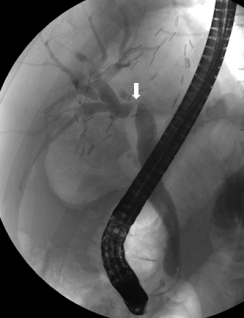 Figure 1 Anastomotic stricture after living donor liver transplantation. Endoscopic retrograde cholangiography shows a single, tight stricture located at the site of the biliary anastomosis (arrow).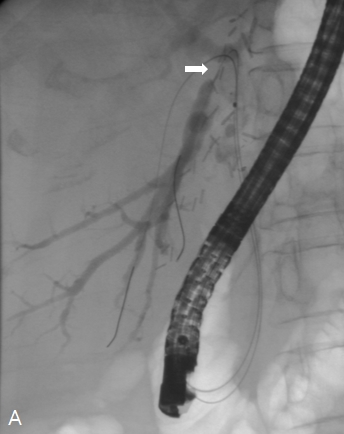 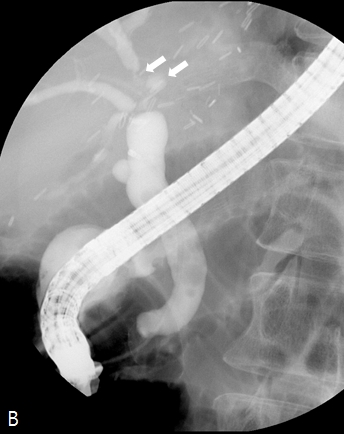 Figure 2 Non-anastomotic strictures after living donor liver transplantation. Endoscopic retrograde cholangiography shows A biliary stricture at distal right posterior sectoral duct above the anastomotic site (A; arrow); A biliary stricture and dilatation at distal right anterior sectoral duct above the anastomotic site (B; arrows).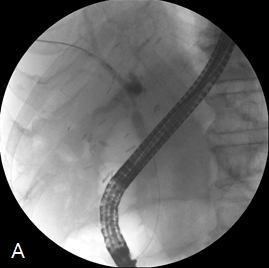 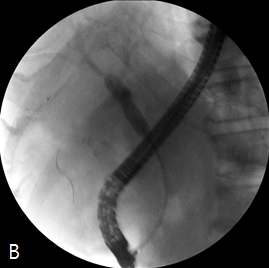 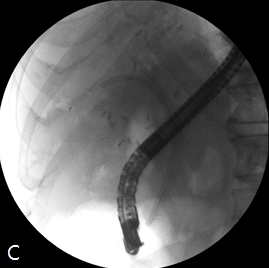 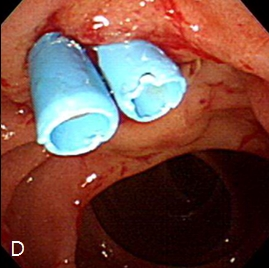 Figure 3 Endoscopic treatment for anastomotic stricture. Endoscopic retrograde cholangiogram shows an anastomotic stricture (A); balloon dilation of the stricture (B); Two 7 Fr plastic stents are placed across the stricture (C); Endoscopy shows the distal ends of two plastic stents (D).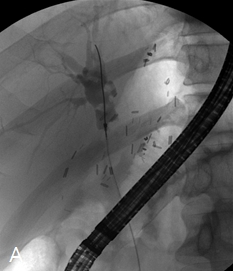 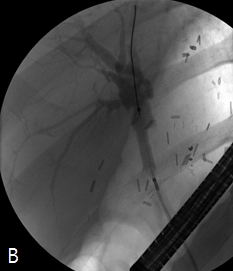 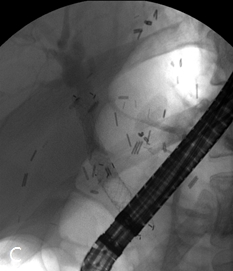 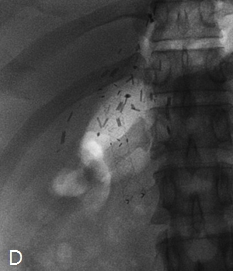 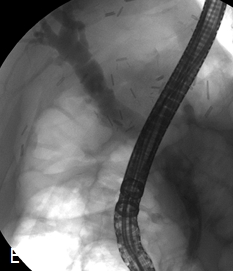 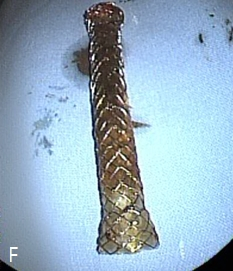 Figure 4 Full-covered self-expanding metallic stent. Endoscopic retrograde cholangiogram shows an anastomotic stricture (A); Balloon dilation of the stricture (B); A metal stent is placed across the stricture (C); The fully dilated metal stent is shown nine months after placement (D); The anastomotic stricture remains in a fully dilated state after removal of the metal stent (E); A removed metal stent (F).